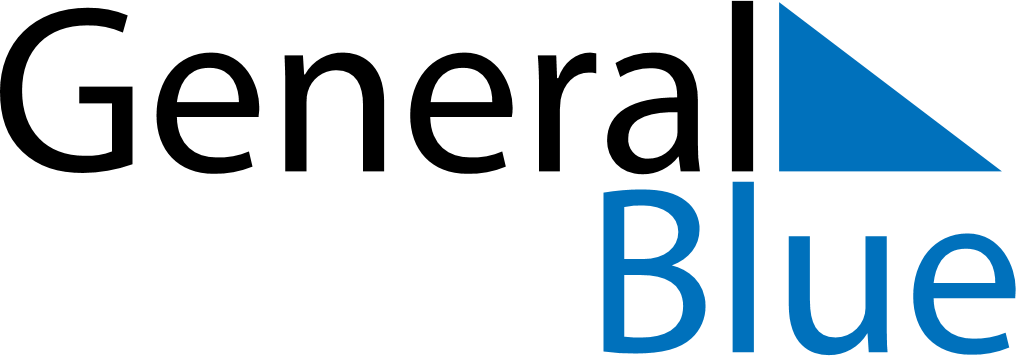 June 2024June 2024June 2024June 2024June 2024June 2024June 2024OEstersund, Jaemtland, SwedenOEstersund, Jaemtland, SwedenOEstersund, Jaemtland, SwedenOEstersund, Jaemtland, SwedenOEstersund, Jaemtland, SwedenOEstersund, Jaemtland, SwedenOEstersund, Jaemtland, SwedenSundayMondayMondayTuesdayWednesdayThursdayFridaySaturday1Sunrise: 3:11 AMSunset: 10:46 PMDaylight: 19 hours and 35 minutes.23345678Sunrise: 3:09 AMSunset: 10:49 PMDaylight: 19 hours and 39 minutes.Sunrise: 3:07 AMSunset: 10:51 PMDaylight: 19 hours and 43 minutes.Sunrise: 3:07 AMSunset: 10:51 PMDaylight: 19 hours and 43 minutes.Sunrise: 3:05 AMSunset: 10:53 PMDaylight: 19 hours and 48 minutes.Sunrise: 3:03 AMSunset: 10:56 PMDaylight: 19 hours and 52 minutes.Sunrise: 3:02 AMSunset: 10:58 PMDaylight: 19 hours and 55 minutes.Sunrise: 3:00 AMSunset: 11:00 PMDaylight: 19 hours and 59 minutes.Sunrise: 2:59 AMSunset: 11:02 PMDaylight: 20 hours and 2 minutes.910101112131415Sunrise: 2:57 AMSunset: 11:03 PMDaylight: 20 hours and 6 minutes.Sunrise: 2:56 AMSunset: 11:05 PMDaylight: 20 hours and 9 minutes.Sunrise: 2:56 AMSunset: 11:05 PMDaylight: 20 hours and 9 minutes.Sunrise: 2:55 AMSunset: 11:07 PMDaylight: 20 hours and 12 minutes.Sunrise: 2:54 AMSunset: 11:08 PMDaylight: 20 hours and 14 minutes.Sunrise: 2:53 AMSunset: 11:09 PMDaylight: 20 hours and 16 minutes.Sunrise: 2:52 AMSunset: 11:11 PMDaylight: 20 hours and 18 minutes.Sunrise: 2:51 AMSunset: 11:12 PMDaylight: 20 hours and 20 minutes.1617171819202122Sunrise: 2:51 AMSunset: 11:13 PMDaylight: 20 hours and 22 minutes.Sunrise: 2:50 AMSunset: 11:14 PMDaylight: 20 hours and 23 minutes.Sunrise: 2:50 AMSunset: 11:14 PMDaylight: 20 hours and 23 minutes.Sunrise: 2:50 AMSunset: 11:14 PMDaylight: 20 hours and 24 minutes.Sunrise: 2:50 AMSunset: 11:15 PMDaylight: 20 hours and 25 minutes.Sunrise: 2:50 AMSunset: 11:15 PMDaylight: 20 hours and 25 minutes.Sunrise: 2:50 AMSunset: 11:16 PMDaylight: 20 hours and 25 minutes.Sunrise: 2:50 AMSunset: 11:16 PMDaylight: 20 hours and 25 minutes.2324242526272829Sunrise: 2:51 AMSunset: 11:16 PMDaylight: 20 hours and 24 minutes.Sunrise: 2:51 AMSunset: 11:16 PMDaylight: 20 hours and 24 minutes.Sunrise: 2:51 AMSunset: 11:16 PMDaylight: 20 hours and 24 minutes.Sunrise: 2:52 AMSunset: 11:15 PMDaylight: 20 hours and 23 minutes.Sunrise: 2:53 AMSunset: 11:15 PMDaylight: 20 hours and 21 minutes.Sunrise: 2:54 AMSunset: 11:14 PMDaylight: 20 hours and 20 minutes.Sunrise: 2:55 AMSunset: 11:13 PMDaylight: 20 hours and 18 minutes.Sunrise: 2:56 AMSunset: 11:13 PMDaylight: 20 hours and 16 minutes.30Sunrise: 2:58 AMSunset: 11:12 PMDaylight: 20 hours and 13 minutes.